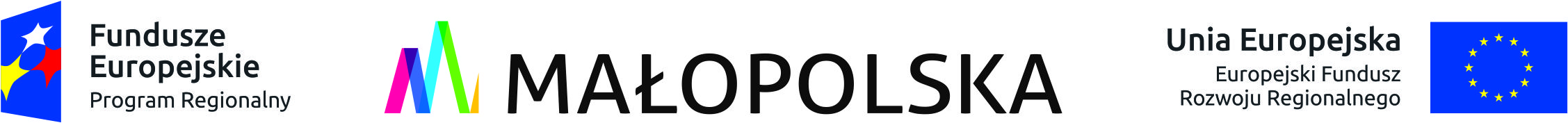                                                                                                                  FORMULARZ 4BSkładając ofertę w  postępowaniu o udzielenie zamówienia publicznego pn.ZAPROJEKTOWANIE I BUDOWA SIECI KANALIZACJI SANITARNEJ ORAZ PRZEBUDOWA I ROZBUDOWA OCZYSZCZALNI  SCIEKÓW WRAZ                              Z INSTALACJĄ FOTOWOLTAICZNĄw ramach projektu:Ochrona zasobów naturalnych poprzez budowę sieci kanalizacyjnej dla Gminy Łabowa  ETAP II  w miejscowości Maciejowa, Składzistew ramachRegionalnego Programu Operacyjnego Województwa Małopolskiego  na lata   2014-2020  Osi Priorytetowej 5 Ochrona środowiska, Działanie: 5.3 Ochrona zasobów wodnych Poddziałanie: 5.3.2 Gospodarka wodno-kanalizacyjna – SPR  z Europejskiego Funduszu Rozwoju Regionalnegoprowadzonym przez  Gminę Łabowa, oświadczam(my), że w okresie ostatnich 3 lat przed upływem terminu składania ofert, a jeżeli okres prowadzenia działalności jest krótszy -w tym okresie opracowałem/liśmy  dokumentację projektową wielobranżową dla budowy/rozbudowy sieci kanalizacyjnej wraz z rozbudową /przebudową oczyszczalni ścieków o  przepustowości min. 125 m3/d (w ramach jednego zamówienia):W załączeniu przedkładam/my dowody określające, że  usługi wyżej wymienione zostały wykonane należycie. ................................,dnia ........................r.(Miejscowość)						         ………………………………………………..                                                                                                              (podpis osoby uprawnionej do składania oświadczeń                                                                                                                                       woli w imieniu Wykonawcy )(Nazwa, adres Wykonawcy/Wykonawców)  WYKAZ   ZREALIZOWANYCH USŁUG  Lp. Nazwa opracowania projektowego Opis i zakres wykonanego opracowania projektowegoNazwa podmiotu na rzecz którego usługi zostały wykonaneWartość opracowania projektowego brutto w PLNData rozpoczęcia i data zakończenia wykonywania opracowania projektowegoData rozpoczęcia i data zakończenia wykonywania opracowania projektowegoLp. Nazwa opracowania projektowego Opis i zakres wykonanego opracowania projektowegoNazwa podmiotu na rzecz którego usługi zostały wykonaneWartość opracowania projektowego brutto w PLNData rozpoczęcia(dd-mm-rr)Data zakończenia(dd-mm-rr)